                           ЧЕК- ЛИСТПеречень требований по реализации государственногопрофилактического проекта «Здоровые города и поселки»Наличие руководящих и директивных документов по реализации Государственного профилактического проекта «Здоровые города и поселки» (далее - Проекта): протокол заседания Межведомственного совета по формированию здорового образа жизни, контролю за неинфекционными заболеваниями, предупреждению и профилактике пьянства, алкоголизма, наркомании и потребления табачного сырья и табачных изделий при Совете Министров Республики Беларусь № 2 от 30.10.2019 г., директивные письма, поручения, аналитическая информация по их выполнению в ЦГЭ. ИМЕЕТСЯ. 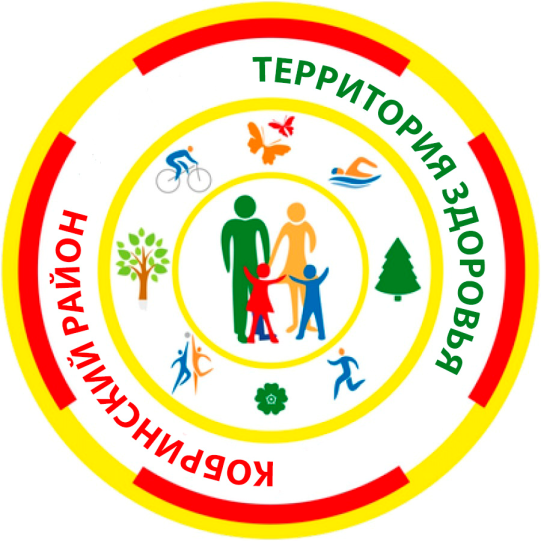 Наличие приказа по ЦГЭ, регламентирующего ответственность и функции специалистов и структурных подразделений, отчетность по реализации Проекта и выполнению Плана основных мероприятий по реализации Проекта (далее - План). Наличие плана реализации мероприятий Проекта в населенном пункте, внесение в общий план ЦГЭ основных мероприятий по реализации Проекта. ИМЕЕТСЯ.Внесены ли соответствующие дополнения в положения об отделах и в должностные инструкции ответственных. ВНЕСЕНЫ.На кого из должностных лиц ЦГЭ возложена ответственность за данное направление деятельности и возложено ли общее руководство продвижением Проекта на главного врача. НА ЗАМЕСТИТЕЛЯ ГЛАВНОГО ВРАЧА РАПИНЧУК В.В. И ЗАВ. ОТДЕЛЕНИЕМ ОЗ ЕРЕМИНУ В.М. Наличие в ЦГЭ протоколов аппаратных совещаний в исполнительном комитете района с обсуждением задач органов местного управления и самоуправления (далее - органов власти) по исполнению принятых государственных документов по реализации Проекта и Плана (далее - аппаратное совещание райисполкома). ИМЕЕТСЯ.Кто присутствовал на аппаратном совещании из числа названных в «Рекомендациях для органов управления и самоуправления по вопросам продвижения государственного профилактического проекта «Здоровые города и поселки» на уровне административно- территориальной единицы», утвержденных Председателем координационной группы управления 16.11.2019 г. (далее - Рекомендации). ЗАМЕСТИТЕЛЬ ПРЕДСЕДАТЕЛЯ КОБРИНСКОГО РИК ТРУБЧИК В.В.Готовил ли ЦГЭ раздаточный материал для проведения аппаратного совещания и использовались ли статистические данные, предложенные в Рекомендациях. ГОТОВИЛ ЦГиЭ, СТАТДАННЫЕ ПОДГОТОВИЛ ЗАМ. ГЛАВНОГО ВРАЧА УЗ «КОБРИНСКАЯ ЦРБ» ЮЗЬКО Ю.В.Кто делал доклад и/или содоклад (давал информацию) на аппаратном совещании в контексте предложений в Рекомендациях (есть  ли в ЦГЭ текст этой информации и его соответствие предложениям Рекомендаций). ДОКЛАД ГОТОВИЛ ЗАМ. ГЛАВНОГО ВРАЧА УЗ «КОБРИНСКАЯ ЦРБ» ЮЗЬКО Ю.В, СОДОКЛАД – ЗАВ. ОТДЕЛЕНИЕМ ОЗ зонЦГиЭ ЕРЕМИНА В.М.Какой был принят документ по результатам аппаратного совещания (наличие его копии в ЦГЭ) и размещен ли он на сайте райисполкома. ПРОТОКОЛ № 2 ОТ 08.07.2020Г. С РЕШЕНИЕМ. РАЗМЕЩЕН НА НАШЕМ САЙТЕ (раздел «КОБРИНСКИЙ РАЙОН – ТЕРРИТОРИЯ ЗДОРОВЬЯ», подраздел «МЕЖВЕДОМСТВЕННЫЙ СОВЕТ»)Вносил ли ЦГЭ на рассмотрение райисполкома проект распоряжения по утверждению (изменениям при необходимости) состава территориального межведомственного совета. НЕТ.Вносил ли ЦГЭ и в каком формате предложения в РИК в органы власти по кандидатурам в состав отделения группы управления (далее - группа управления), по какому принципу подбирались кандидатуры и проводилось ли собеседование с ними и т.д. ПРЕДЛОЖЕНИЯ ПО КАНДИТАТУРАМ ОБСУЖДАЛИСЬ С ЗАМЕСТИТЕЛЕМ ПРЕДСЕДАТЕЛЯ КОБРИНСКОГО РИК, КУРИРУЮЩЕГО СОЦИАЛЬНУЮ СФЕРУ. В АДРЕС РУКОВОДСТВА ПРЕДПРИЯТИЙ, ОБЩЕСТВЕННЫХ ОРГАНИЗАЦИЙ НАПРАВЛЕНО ПИСЬМО О ПРЕДОСТАВЛЕНИИ КАНДИДАТУР, ОНИ И БЫЛИ УЧТЕНЫ В СОСТАВЕ ГРУППЫ УПРАВЛЕНИЯ.  СОБЕСЕДОВАНИЯ С НИМИ НЕ ПРОВОДИЛИСЬ.Когда и каким документом утвержден состав группы управления. ПРИЛОЖЕНИЕ К ПРОТОКОЛУ ЗАСЕДАНИЯ МЕЖВЕДОМСТВЕННОГО СОВЕТА ОТ 04.03.2020Г.Избран (утвержден) ли руководитель группы управления. НЕТ.Было ли организационное заседание группы управления (где проходило, кто готовил повестку дня, проект протокола, распределены ли обязанности среди членов и др.). ДА. 08.07.2020Г.  В КОБРИНСКОМ РИК -ПРОТОКОЛ № 2.  ПОВЕСТКУ ГОТОВИЛ КОБРИНСКИЙ зонЦГиЭ. ОБЯЗАННОСТИ НЕ РАСПРЕДЕЛЕНЫ.Порядок подготовки Плана, обеспечение его преемственности с выводами информационно-аналитического бюллетеня ЦГЭ «Состояние здоровья населения и окружающая среда» (далее - бюллетень). Мероприятия по информированию населения Кобринского района о демографической безопасности и состоянии окружающей среды, а также мерах, принимаемых по ее охране и оздоровлению, пропаганде экологических знаний, внесены в информбюллетень.Содержит ли План направления и разделы в соответствии с Рекомендациями. ДА, СОДЕРЖИТ.Определены ли сроки и ответственные со стороны органов управления и районных субъектов социально-экономической деятельности. ДА, ОПРЕДЕЛЕНЫ.В каком виде в Плане интегрированы мероприятия по реализации областных и республиканских профилактических проектов. Мероприятия на территории Кобринского района запланированы в соответствии с областным «Планом межведомственного взаимодействия по реализации профпроектов, направленных на профилактику НИЗ среди населения Брестской области, в рамках реализации проекта «Здоровый город» (поселок) в Брестской области на 2020 год.В каком виде мероприятия Плана находят отражение в управленческих решениях отделов райисполкома и районных ведомств.	В решении Кобринского РИК № 113/1345 от 26.06.2020г. рассмотрен вопрос «Предупреждение и преодоление пьянства и алкоголизма» на территории Кобринского района	Вопросы демографической ситуации в районе ежеквартально рассматриваются на Советах по ДМБ Кобринского РИК.Передавался ли районный План в областной ЦГЭ для использования при подготовке областного Плана. ПЕРЕДАВАЛСЯ.Имеется ли в ЦГЭ утвержденный группой управления и согласованный с органами власти перечень городов и поселков по группам: НЕ ТРЕБОВАЛСЯ, Т.К. АГ. ДИВИН В РАМКАХ ПРОЕКТА «КОБРИНСКИЙ РАЙОН – ТЕРРИТОРИЯ ЗДОРОВЬЯ» УТВЕРЖДЕН РЕШЕНИЕМ КОБРИНСКОГО РИК  от 09.12.2019Г. № 1850 ДЛЯ РЕАЛИЗАЦИИв которых Проект уже реализуется;которые запланированы для реализации Проекта или его элементов;которые готовятся для вхождения в национальную сеть;которые войдут в национальную сеть.Определен ли совместно с областным ЦГЭ временной (по годам) алгоритм реализации в городах и поселках Проекта и подготовки/вхождения в национальную сеть. ПОКА, НЕТ.Разрабатываются ли профили для городов, планируемых для реализации Проекта (кто разрабатывает, участвуют ли структурные подразделения ЦГЭ в его разработке, отражают ли профили выводы бюллетеня, в каком виде идет взаимодействие с территориальными органами управления и самоуправления, участвуют ли управления исполкома и другие районные ведомства в разработке профиля и др.). ДА, РАЗРАБАТЫВАЮТСЯ. УЧАСТВУЮТ СТРУКТУРНЫЕ ПОДРАЗАДЕЛЕНИЯ зонЦГиЭ.Соответствуют ли структура, содержание, порядок разработки, согласования и межведомственного продвижения профилей в соответствии с Рекомендациями. ПРИДЕРЖИВАЕМСЯ РЕКОМЕНДАЦИЙ.Рассматриваются ли профили на заседании группы управления. ПОКА НЕ РАССМАТРИВАЛИСЬ.Обеспечивает ли План преемственность с профилями. ДА.Разработан ли порядок и тематика заседаний группы управления. Запланированы ли для рассмотрения на заседаниях группы управления ход выполнения Плана с отчетностью ответственных за его выполнение. ЧАСТИЧНО, РАЗРАБОТАН ПОРЯДОК ЗАСЕДАНИЙ.Порядок контроля за реализацией проекта и выполнения Плана в ЦГЭ. Контролируются ли специалистами отделов гигиены и эпидемиологии ЦГЭ мероприятия и сроки Плана при осуществлении мониторинга за объектами, куда и в каком виде передается эта информация, как она накапливается, анализируется и кому передается на уровень органов управления административной территории. Как эта информация рассматривается в отделах исполкома и районных ведомствах (в том числе и/или преимущественно по инициативе структурных подразделений ЦГЭ). Имеет ли ЦГЭ обратную связь с отделами исполкома и районными ведомствами. Как эта информация интегрируется с работой группы управления и т.п.Информация по контролю за исполнением и рассмотрением Плана преимущественно осуществляется по инициативе Кобринского зонального ЦГиЭ. Накапливается, анализируется и передается председателю межведомственного Совета (заместителю председателя Кобринского РИК). зонЦГиЭ имеет обратную связь с отделами исполкома и ведомствами благодаря председателю Совета.Как результаты реализации Проекта и выполнения Плана находят отражение в оценке качества работы и в системе материального стимулирования специалистов и структурных подразделений ЦГЭ. По ходатайству зав. отделением ОЗ и зам.главврача, курирующего данный раздел работы, - ВОЗМОЖНО.Место базы данных информации по реализации Проекта и выполнения Плана в информационной структуре ЦГЭ, порядок поступления и передачи информации по реализации Проекта и выполнения Плана внутри ЦГЭ. В разделе «Кобринский район – территория здоровья» на сайте Кобринского зонЦГиЭ.Порядок обоснования и выбора критериев оценки эффективности реализации Проекта (далее - критерии). Соответствие критериев профилям. Участие территориальных органов управления и самоуправления в выборе критериев. Порядок утверждения критериев. Порядок участия группы управления в обосновании и выборе критериев. База данных критериев (в ЦГЭ и/или группе управления).	ВЫБОР КРИТЕРИЕВ ОСУЩЕСТВЛЯЛСЯ НА ОСНОВАНИИ АНАЛИЗА ДЕМОГРАФИЧЕСКОЙ СИТУАЦИИ В КОБРИНСКОМ РАЙОНЕ С УЧАСТИЕМ ЗАМ. ПРЕДСЕДАТЕЛЯ КОБРИНСКОГО РИК И ЕГО УТВЕРЖДЕНИЯ ПОСЛЕ ОБСУЖДЕНИЯ С ЧЛЕНАМИ ГРУППЫ УПРАВЛЕНИЯ. КРИТЕРИИ ОТРАЖЕНЫ В ПРОФИЛЕ. 	Обеспечение интеграции выбранных критериев с программами достижения показателей ЦУР до 2030 года. ПОКАЗАТЕЛИ ДОСТИЖЕНИЯ ЦУР ПРЕКЛИКАЮТСЯ С КРИТЕРИЯМИУчастие облЦГЭ в рецензировании критериев. Наличие/отсутствие единого областного банка данных критериев. Порядок использования единого банка данных критериев (при наличии) для управления реализацией проекта в области. Порядок представления ЦГЭ информации в единый банк данных (при наличии). ДА. КРИТЕРИИ ПРЕДОСТАВЛЯЮТСЯ В ОБЛАСТНОЙ БАНК ДАННЫХ ПО ЗАПРОСУ.Проводились ли ЦГЭ консультации (тренинги) субъектов социально-экономической деятельности по Проекту (время, место, состав и т.д.). НЕТ.Согласована ли с органами власти форма контроля реализации Проекта в соответствии с Рекомендациями. Какие формы приняты. Доведены ли эти формы до исполнителей реализации Проекта и ответственных за выполнение Плана. НЕТ.Применяется ли система закрепления разделов Проекта и мероприятий Плана за членами группы управления, депутатами районного и местных Советов, другими должностными лицами административной территории. Нарабатывается для закрепления.Нарабатывается ли банк лучших практик реализации Проекта. Пока, НЕТ.Предоставить критерии, выбранные из Базового перечня критериев эффективности реализации Проекта (в разрезе каждого населенного пункта) (приложение).  ПРИЛОЖЕНИЕПроект базового перечня критериев эффективностиреализации государственного профилактического проекта «Кобринский район – территория здоровья»Медико-демографические показатели (средняя продолжительность жизни);Показатели заболеваемости НИЗ (онкологическая, болезни системы кровообращения);Показатели распространенности поведенческих факторов риска (курение, употребление алкоголя, низкая физическая активность);Удельный вес (наличие) учреждений образования, реализующих проекты гигиенической направленности с целью сохранения и укрепления здоровья учащихся;Охват детей и подростков, получающих оздоровление в загородных стационарных оздоровительных учреждениях; Снижение коэффициента смертности трудоспособного населения;Количество (наличие) территорий, в том числе предприятий,  объявивших свои территории зонами, свободными от курения;Популяризация физической активности на административно-территориальной единице (загрузка (посещаемость) физкультурно-спортивных сооружений, в том числе в учреждениях образования; развитие велодвижения и увеличение протяженности велодорожек, увеличение количества велопарковок, возведение на дворовых и внутриквартальных территориях жилой застройки комплексных спортивных площадок для занятий физической культурой и спортом);Удобство планировки населенного пункта (создание безбарьерной среды для лиц с особыми потребностями и физически ослабленных лиц, рост обеспеченности жителей города благоустроенными озелененными территориями, пешеходные зоны, доступность общественного транспорта).